OŠ NHR HRASTNIK, PŠ DOL PRI HRASTNIKUIme in priimek: __________________________________PISNO PREVERJANJE ZNANJASLOVENŠČINAPREPIS IZ MALIH TISKANIH ČRK V MALE TISKANE ČRKESkrbim za okoljeUčenci se vključujemo v različne zbiralne akcije. Pri akcijah nam pomagajo tudi odrasli. Zbiramo predmete iz različnih snovi – papir, plastične zamaške, pločevinke, kartuše. Z zbiralnimi akcijami ohranjamo čisto okolje. Pomembno je tudi, da varčujemo s pitno vodo. Kadar vode ne potrebujemo, pipo zapremo.Učenci se vključujemo v različne zbiralne akcije. Pri akcijah nam pomagajo tudi odrasli. Zbiramo predmete iz različnih snovi – papir, plastične zamaške, pločevinke, kartuše. Z zbiralnimi akcijami ohranjamo čisto okolje. Pomembno je tudi, da varčujemo s pitno vodo. Kadar vode ne potrebujemo, pipo zapremo.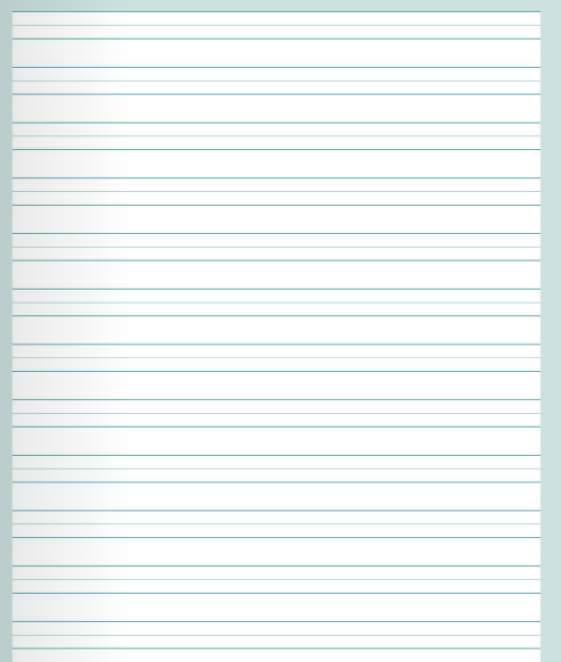 CILJIDOSEGADELNO DOSEGAŠE NE DOSEGABESEDE IN POVEDI PREPIŠE V PRAVILNEM ZAPOREDJU.0 – 2 napaki3 – 6 napak7 napak in večČRKOVNO PRAVILNO PREPIŠE BESEDE/POVEDI.0 – 2 napaki3 – 6 napak7 napak in večMED BESEDAMI NAREDI USTREZEN PRESLEDEK.0 – 2 napaki3 – 6 napak7 napak in večNA KONCU POVEDI PREPIŠE LOČILO.0 – 1 napaka2- 3 napake4 napake in večUPORABI VELIKO ZAČETNICO NA ZAČETKU POVEDI IN V OSEBNIH LASTNIH IMENIH.0 – 2 napaki3 – 6 napak7 napak in večPIŠE ESTETSKO IN ČITLJIVO.